Schweizerkarte mit Kantonen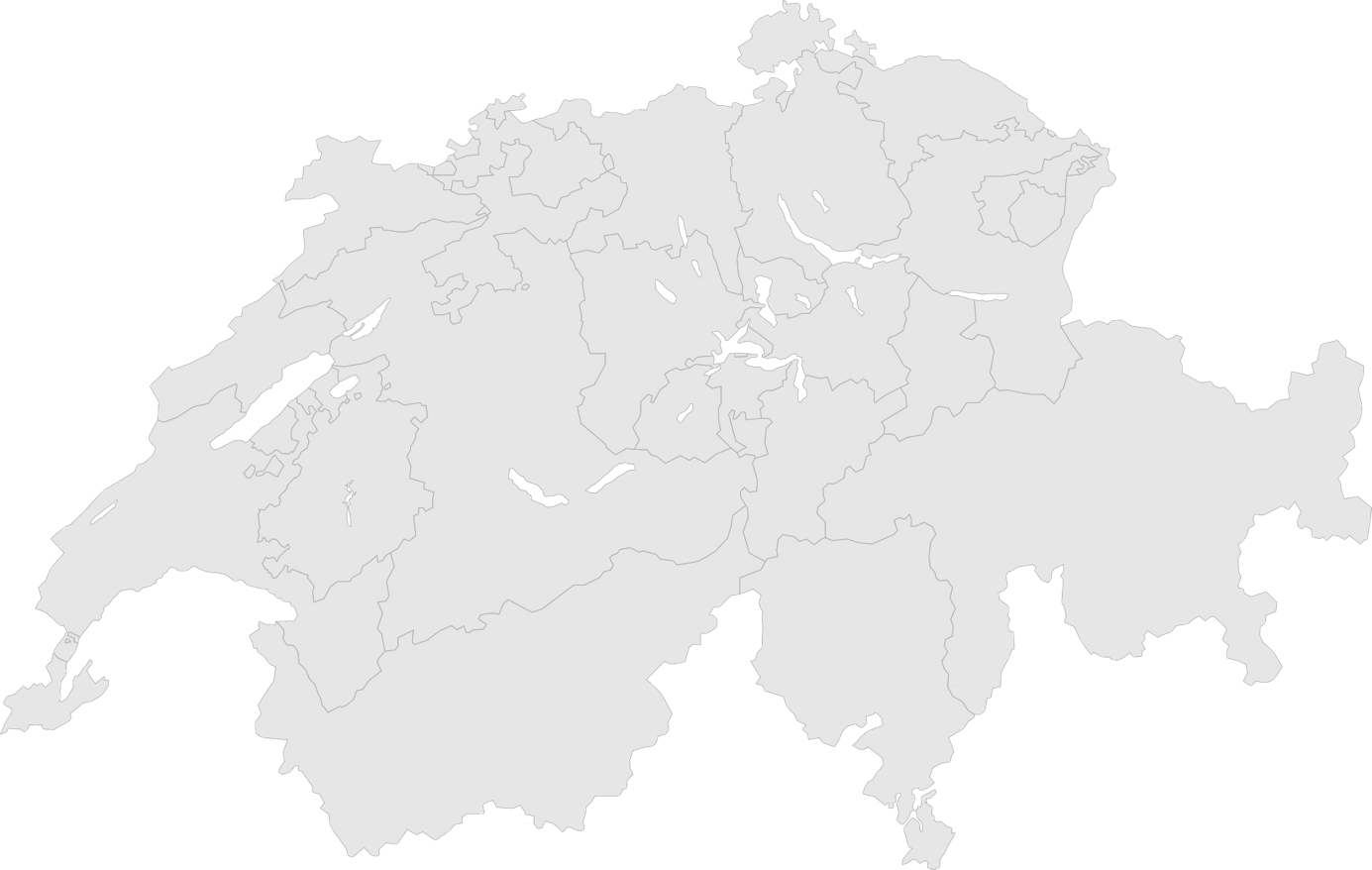 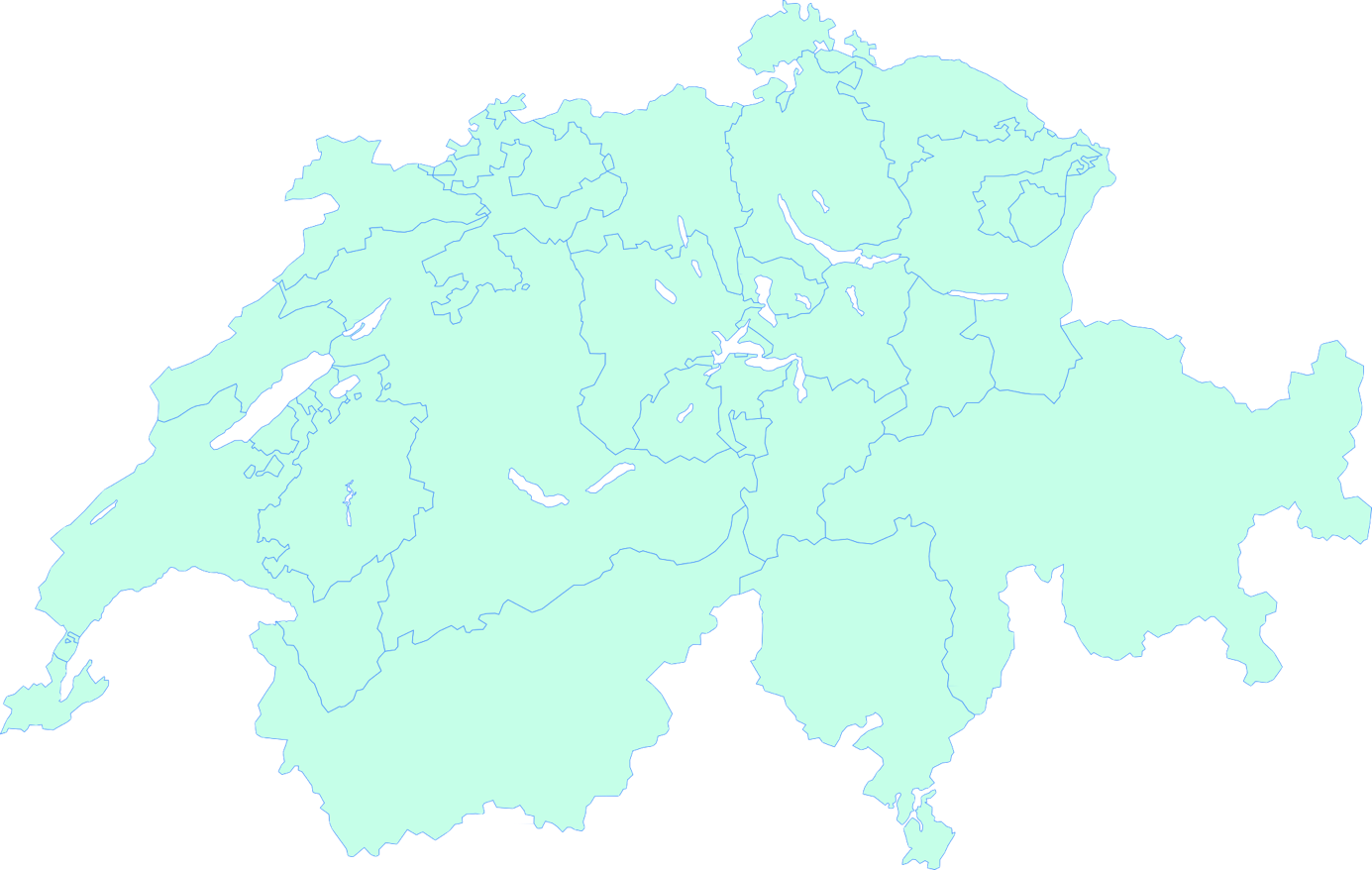 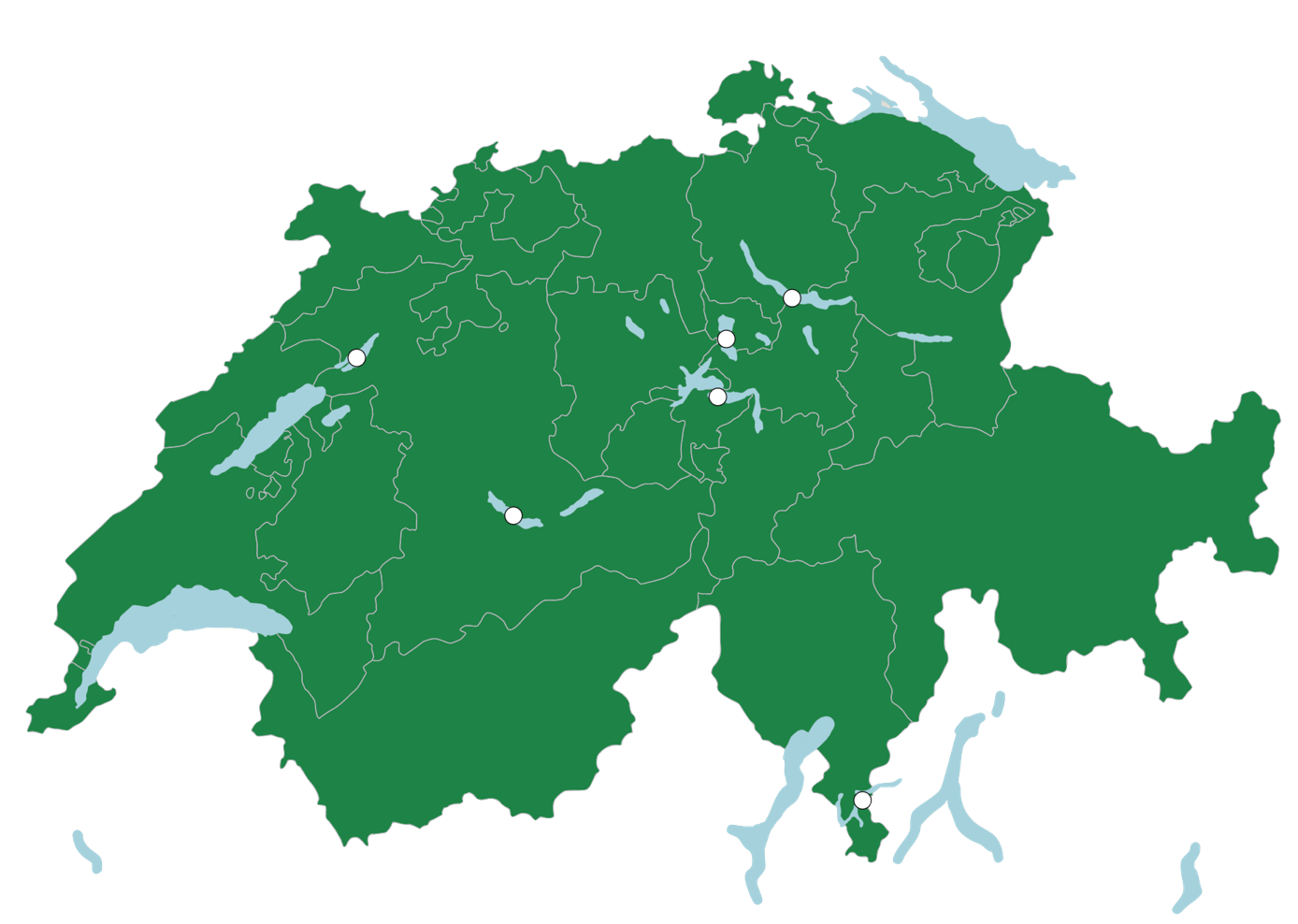 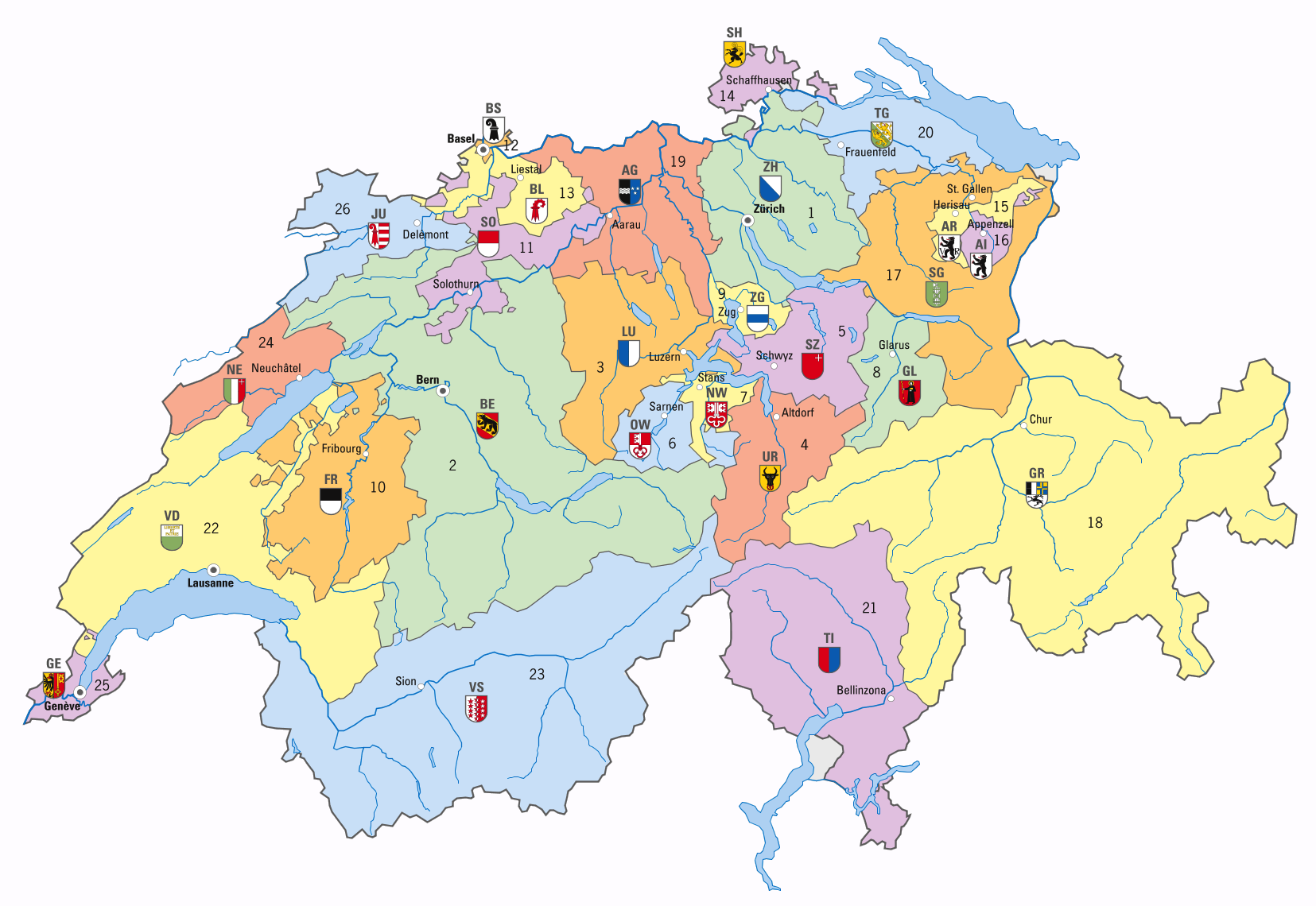 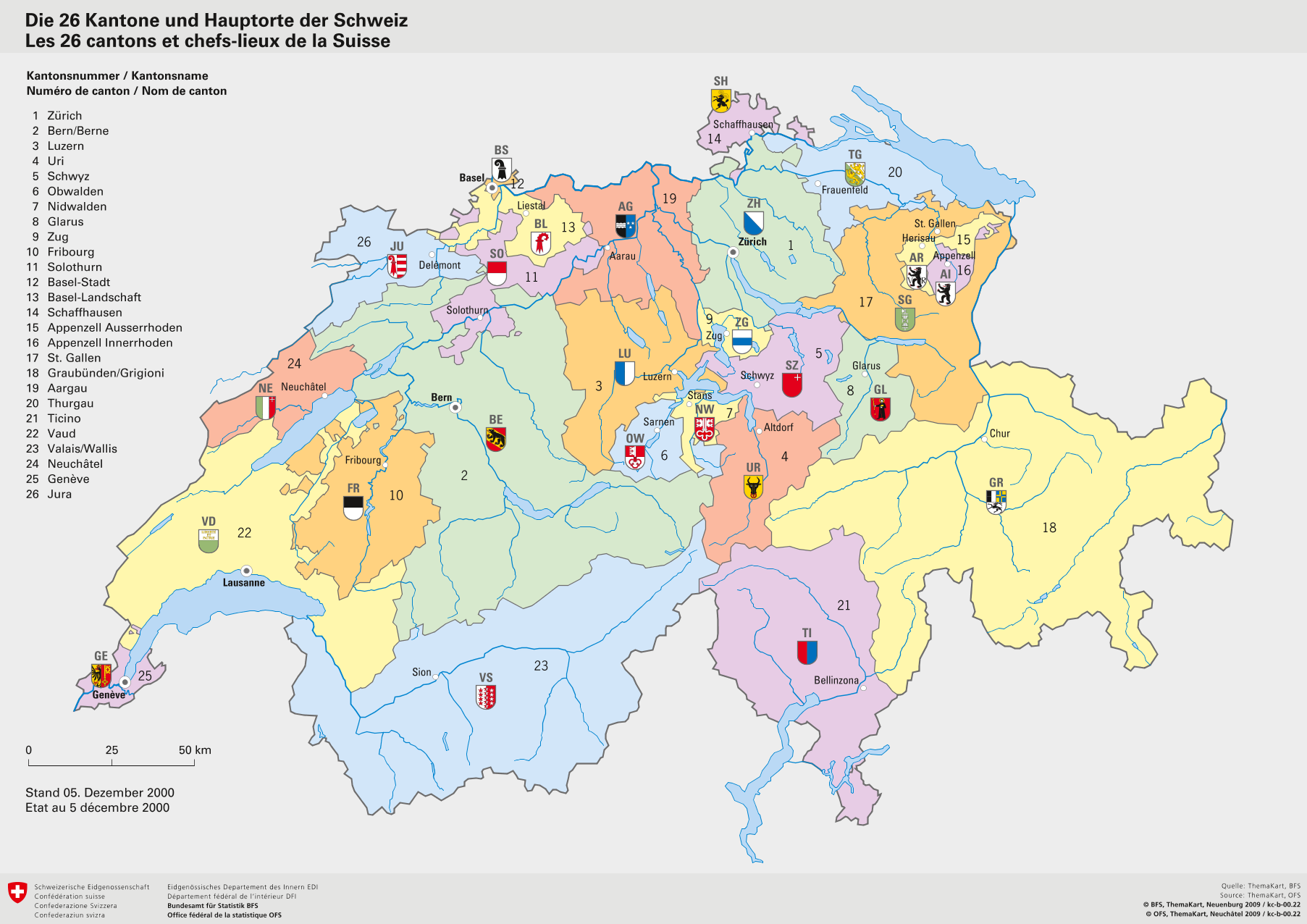 